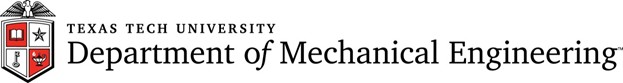 Ph.D. Defense AnnouncementInsert Dissertation title hereby Student namePh.D. Advisor: Advisor NameThe defense will take place: Month, Weekday, Day, 20xx Room xxxxAbstractAbstract of the Dissertation